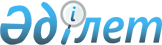 О внесении изменений и дополнений в постановление Правления Агентства Республики Казахстан по регулированию и развитию финансового рынка от 22 марта 2020 года № 18 "Об утверждении Требований к Правилам внутреннего контроля в целях противодействия легализации (отмыванию) доходов, полученных преступным путем, и финансированию терроризма для банков второго уровня, филиалов банков-нерезидентов Республики Казахстан и Национального оператора почты"Постановление Правления Агентства Республики Казахстан по регулированию и развитию финансового рынка от 24 февраля 2022 года № 13. Зарегистрировано в Министерстве юстиции Республики Казахстан 28 февраля 2022 года № 26962
      Примечание ИЗПИ!Порядок введения в действие см. п.4
      Правление Агентства Республики Казахстан по регулированию и развитию финансового рынка ПОСТАНОВЛЯЕТ:
      1. Внести в постановление Правления Агентства Республики Казахстан по регулированию и развитию финансового рынка от 22 марта 2020 года № 18 "Об утверждении Требований к Правилам внутреннего контроля в целях противодействия легализации (отмыванию) доходов, полученных преступным путем, и финансированию терроризма для банков второго уровня, филиалов банков-нерезидентов Республики Казахстан и Национального оператора почты" (зарегистрировано в Реестре государственной регистрации нормативных правовых актов Республики Казахстан под № 20160) следующие изменения и дополнения:
      в Требованиях к Правилам внутреннего контроля в целях противодействия легализации (отмыванию) доходов, полученных преступным путем, и финансированию терроризма для банков второго уровня, филиалов банков-нерезидентов Республики Казахстан и Национального оператора почты, утвержденных указанным постановлением:
      пункты 2, 3 и 4 изложить в следующей редакции:
      "2. Если Требованиями не предусмотрено иное, понятия, применяемые в Требованиях, используются в значениях, указанных в Законе о ПОД/ФТ, Законе Республики Казахстан "О платежах и платежных системах" и Законе Республики Казахстан "Об акционерных обществах".
      Для целей Требований используются следующие понятия:
      необычная операция (сделка) - операция (сделка) клиента, подлежащая обязательному изучению в соответствии с пунктом 4 статьи 4 Закона о ПОД/ФТ с учетом признаков определения подозрительной операции, определенных уполномоченным органом, осуществляющим финансовый мониторинг и принимающим иные меры по противодействию легализации (отмыванию) доходов, полученных преступным путем, финансированию терроризма, финансированию распространения оружия массового уничтожения (далее - уполномоченный орган по финансовому мониторингу) в соответствии с пунктом 2 статьи 10 Закона о ПОД/ФТ, а также разработанных банком самостоятельно;
      разовая операция (сделка) – предоставление банком услуг путем проведения операций по зачислению денег на банковский счет физического лица либо проведению платежа в пользу поставщика услуг посредством оборудования (устройства), предназначенного для приема наличных денег, безналичному платежу или переводу денег без использования банковского счета, покупке, продаже или обмену наличной иностранной валюты в обменном пункте, использованию платежной карточки, не являющейся средством доступа к банковскому счету такого клиента, оплате задолженности в рамках исполнительного производства в пользу государственных органов посредством оборудования (устройства), покупке аффинированного золота в слитках через обменные пункты, а также предоставление банком услуг неидентифицированным владельцам электронных денег путем проведения операций по приобретению и использованию электронных денег;
      публичное должностное лицо - национальное и иностранное публичное должностное лицо;
      иностранная структура без образования юридического лица – структура, созданная в соответствии с законодательством иностранного государства (территории) или с применением иностранного права без образования юридического лица, которая вправе осуществлять деятельность, направленную на извлечение прибыли (дохода) в интересах своих участников либо иных выгодоприобретателей;
      риски легализации (отмывания) доходов, полученных преступным путем, финансирования терроризма (далее – риски ОД/ФТ) - риски преднамеренного или непреднамеренного вовлечения банка в процессы легализации (отмывания) доходов, полученных преступным путем, финансирования терроризма (далее – ОД/ФТ) или иную преступную деятельность;
      управление рисками ОД/ФТ - совокупность принимаемых банком мер по выявлению, оценке, мониторингу рисков ОД/ФТ, а также их минимизации (в отношении услуг (продуктов), клиентов, а также совершаемых клиентами операций);
      клиент – физическое лицо и (или) юридическое лицо и (или) иностранная структура без образования юридического лица, получающие услуги банка;
      национальное публичное должностное лицо (далее - НПДЛ): 
      лицо, занимающее ответственную государственную должность;
      должностное лицо;
      лицо, уполномоченное на выполнение государственных функций;
      лицо, исполняющее управленческие функции в государственной организации или субъекте квазигосударственного сектора;
      цифровой актив – имущество, созданное в электронно-цифровой форме с применением средств криптографии и компьютерных вычислений, не являющееся финансовым инструментом, а также электронно-цифровая форма удостоверения имущественных прав;
      пороговая операция - операция клиента с деньгами и (или) иным имуществом, которая в соответствии с пунктом 1 статьи 4 Закона о ПОД/ФТ подлежит финансовому мониторингу;
      иностранное публичное должностное лицо (далее – ИПДЛ):
      лицо, назначаемое или избираемое, занимающее какую-либо должность в законодательном, исполнительном, административном, судебном органах или вооруженных силах иностранного государства;
      лицо, выполняющее какую-либо публичную функцию для иностранного государства;
      лицо, занимающее руководящую должность в организациях, созданных странами на основе соглашений, которые имеют статус международных договоров;
      деловые отношения - отношения по предоставлению банком клиенту услуг (продуктов), относящихся к финансовой деятельности и финансовым услугам.
      3. Внутренний контроль в целях противодействия легализации (отмыванию) доходов, полученных преступным путем, финансированию терроризма (далее – ПОД/ФТ) осуществляется банком в целях:
      1) обеспечения выполнения банком требований Закона о ПОД/ФТ;
      2) поддержания эффективности системы внутреннего контроля банка на уровне, достаточном для управления рисками ОД/ФТ и сопряженными рисками (операционного, репутационного);
      3) исключения вовлечения банка, его должностных лиц и работников в процессы ОД/ФТ.
      Помимо внутреннего контроля, предусмотренного частью первой настоящего пункта, банк дополнительно осуществляет соблюдение требований по целевым финансовым санкциям, относящимся к предупреждению, воспрепятствованию и прекращению распространения оружия массового уничтожения и его финансирования, предусмотренных статьями 12-1 и 13 Закона о ПОД/ФТ.
      4. В рамках организации внутреннего контроля в целях ПОД/ФТ в банке разрабатываются правила внутреннего контроля, включающие требования к проведению службой внутреннего аудита банка оценки эффективности внутреннего контроля в целях ПОД/ФТ.
      Правила внутреннего контроля включают в себя программы, предусмотренные статьей 11 Закона о ПОД/ФТ, разрабатываются банком самостоятельно в соответствии с Требованиями и являются внутренним документом банка либо совокупностью таких документов, утвержденных органом управления или исполнительным органом банка.";
      пункты 7 и 8 изложить в следующей редакции:
      "7. Программа организации внутреннего контроля в целях ПОД/ФТ включает, но не ограничивается:
      1) порядок фиксирования сведений, а также хранения документов и информации, полученных в ходе реализации внутреннего контроля в целях ПОД/ФТ;
      2) порядок информирования работниками банка, в том числе ответственным работником, органа управления и исполнительного органа банка о ставших им известными фактах нарушения Закона о ПОД/ФТ, а также правил внутреннего контроля, допущенных работниками банка;
      3) описание требований по ПОД/ФТ банковского конгломерата, в который входит банк (при наличии);
      4) порядок подготовки и представления органу управления и исполнительному органу банка управленческой отчетности, в том числе на консолидированной основе в рамках банковского конгломерата, по результатам оценки эффективности внутреннего контроля в целях ПОД/ФТ службой внутреннего аудита банка;
      5) порядок принятия решений ответственным работником, органом управления и (или) исполнительным органом банка или руководящим работником банка об установлении, продолжении либо прекращении деловых отношений с клиентами, о приостановлении либо отказе в проведении операций клиентов в случаях, предусмотренных Законом о ПОД/ФТ и (или) договорами с клиентами, и в порядке, предусмотренном внутренними документами банка;
      6) процедуру оценки, определения, документального фиксирования и обновления результатов оценки рисков ОД/ФТ;
      7) описание функций подразделения по ПОД/ФТ, в том числе, процедуру взаимодействия с другими подразделениями банка, филиалами, дочерними организациями при осуществлении внутреннего контроля в целях ПОД/ФТ, а также функций, полномочий ответственного работника, процедуру взаимодействия ответственного работника с органом управления и исполнительным органом банка;
      8) порядок соблюдения и реализации правил внутреннего контроля своими филиалами, представительствами, дочерними организациями, расположенными как в Республике Казахстан, так и за ее пределами, если это не противоречит законодательству государства их места нахождения.
      8. Функции ответственного работника и работников подразделения по ПОД/ФТ в соответствии с программой организации внутреннего контроля в целях ПОД/ФТ включают, но не ограничиваются:
      1) обеспечение наличия разработанных и согласованных с органом управления или исполнительным органом банка правил внутреннего контроля и (или) изменений (дополнений) к ним, а также мониторинга за их соблюдением в банке;
      2) организация представления и контроль за представлением сообщений в уполномоченный орган по финансовому мониторингу в соответствии с Законом о ПОД/ФТ;
      3) принятие решений о признании операций клиентов в качестве подозрительных и необходимости направления сообщений в уполномоченный орган по финансовому мониторингу в порядке, предусмотренном внутренними документами банка;
      4) информирование органа управления банка и (или) исполнительного органа банка о выявленных нарушениях правил внутреннего контроля в порядке, предусмотренном внутренними документами банка;
      5) подготовка информации о результатах реализации правил внутреннего контроля и рекомендуемых мерах по улучшению систем управления рисками ОД/ФТ и внутреннего контроля в целях ПОД/ФТ, в том числе в рамках банковского конгломерата, для формирования отчетов органу управления банка и исполнительному органу о выявленных недостатках;
      6) координация по сбору количественных и качественных показателей для оценки риска вовлеченности банка рискам в процессы ОД/ФТ и передачи запрашиваемой информации в уполномоченный орган по регулированию, контролю и надзору финансового рынка и финансовых организаций (далее - уполномоченный орган) ежегодно не позднее 5 февраля года, следующего за отчетным годом.";
      пункт 13 изложить в следующей редакции:
      "13. В целях организации управления рисками ОД/ФТ банк разрабатывает программу управления рисками ОД/ФТ.
      Результаты оценки рисков предоставляются по требованию уполномоченного органа в соответствии с частью первой статьи 14 Закона Республики Казахстан "О государственном регулировании, контроле и надзоре финансового рынка и финансовых организаций.";
      пункт 15 изложить в следующей редакции:
      "15. Типы клиентов, чей статус и (или) чья деятельность повышают риск ОД/ФТ, включают, но не ограничиваются:
      1) публичные должностные лица, их супруги и близкие родственники;
      2) иностранные финансовые организации;
      3) юридические лица и индивидуальные предприниматели, деятельность которых связана с интенсивным оборотом наличных денег, в том числе:
      юридические лица, осуществляющие деятельность исключительно через обменные пункты на основании лицензии Национального Банка Республики Казахстане на обменные операции с наличной иностранной валютой;
      юридические лица, исключительной деятельностью которых является инкассация банкнот, монет и ценностей на основании лицензии Национального Банка Республики Казахстан (за исключением дочерних организаций банков, которые соблюдают требования по ПОД/ФТ, установленные банком);
      организации, осуществляющие микрофинансовую деятельность;
      агенты (поверенные) поставщиков услуг (кроме финансовых), осуществляющие прием от потребителей наличных денег, в том числе через электронные терминалы;
      организаторы игорного бизнеса, а также лица, предоставляющие услуги либо получающие доходы от деятельности онлайн-казино за пределами Республики Казахстан;
      лица, предоставляющие туристские услуги, а также услуги, связанные с интенсивным оборотом наличных денег;
      4) адвокаты и другие независимые специалисты по юридическим вопросам в случаях, когда они от имени или по поручению клиента участвуют в операциях с деньгами и (или) имуществом в отношении деятельности, указанной в подпункте 7) пункта 1 статьи 3 Закона о ПОД/ФТ, профессиональные участники рынка ценных бумаг (за исключением дочерних организаций банков второго уровня, которые соблюдают требования по ПОД/ФТ, установленные банками второго уровня);
      5) страховые (перестраховочные) организации, страховые брокеры, осуществляющие деятельность по отрасли "страхование жизни" (за исключением дочерних организаций банка, которые соблюдают требования по ПОД/ФТ, установленные банком);
      6) лица, предоставляющие услуги по финансовому лизингу (за исключением дочерних организаций банков второго уровня, которые соблюдают требования по ПОД/ФТ, установленные банками второго уровня);
      7) лица, осуществляющие деятельность в качестве страховых агентов;
      8) лица, осуществляющие посредническую деятельность по купле-продаже недвижимости;
      9) лица, деятельность которых связана с производством и (или) торговлей оружием, взрывчатыми веществами;
      10) лица, деятельность которых связана с добычей и (или) обработкой, а также куплей-продажей, драгоценных металлов, драгоценных камней либо изделий из них;
      11) некоммерческие организации в организационно-правовой форме фондов, религиозных объединений;
      12) лица, расположенные (зарегистрированные) в иностранных государствах, указанных в пункте 17 Требований, а также расположенные в Республике Казахстан филиалы и представительства таких лиц;
      13) клиент, в отношении которого имеются основания для сомнения в достоверности полученных данных;
      14) клиент совершает действия, направленные на уклонение от процедур надлежащей проверки клиента, предусмотренных Законом о ПОД/ФТ;
      15) лица, осуществляющие деятельность по выпуску цифровых активов, организации торгов ими, а также предоставлению услуг по обмену цифровых активов на деньги, ценности и иное имущество.";
      дополнить пунктом 20-1 следующего содержания:
      "20-1. Банки определяют и оценивают риски ОД/ФТ, которые могут возникнуть в связи с:
      1) разработкой новых продуктов и новой деловой практикой, включая новые механизмы их передачи;
      2) использованием новых или развивающихся технологий как для новых, так и для действующих продуктов.
      Оценка рисков ОД/ФТ проводится до запуска новых продуктов, деловой практики или использования новых (развивающихся) технологий.";
      пункты 21 и 22 изложить в следующей редакции:
      "21. В целях реализации требований Закона о ПОД/ФТ по надлежащей проверке клиента банк разрабатывает программу идентификации клиентов.
      Идентификация клиента (его представителя) и бенефициарного собственника заключается в проведении банком мероприятий по фиксированию сведений о клиенте (его представителе), выявлению бенефициарного собственника и фиксированию сведений о нем, установлению и фиксированию предполагаемой цели деловых отношений или разовой операции (сделки), а также получению и фиксированию иных предусмотренных Законом о ПОД/ФТ сведений о клиенте и их представителях.
      Проведение на постоянной основе проверки деловых отношений и изучения операций, осуществляемых клиентом через данный субъект финансового мониторинга, включая при необходимости получение и фиксирование сведений об источнике финансирования совершаемых операций.
      22. Программа идентификации клиента, его представителя и бенефициарного собственника включает, но не ограничивается:
      1) порядок принятия клиентов на обслуживание, включая процедуру, основания и сроки принятия банком решения об отказе в установлении деловых отношений и (или) в проведении операции, а также прекращении деловых отношений;
      2) порядок идентификации клиента (его представителя) и бенефициарного собственника, в том числе особенности процедур применения упрощенных и усиленных мер надлежащей проверки клиента;
      3) особенности проведения идентификации при установлении корреспондентских отношений с иностранными финансовыми организациями;
      4) описание мер, направленных на выявление банком среди клиентов (их представителей) и бенефициарных собственников, находящихся на обслуживании или принимаемых на обслуживание, публичных должностных лиц, их супругов и близких родственников;
      5) порядок применения целевых финансовых санкций, проверки клиента (его представителя) и бенефициарного собственника на наличие в перечнях организаций и лиц, связанных с финансированием терроризма и экстремизма, финансированием распространения оружия массового уничтожения, составляемых в соответствии со статьями 12 (далее - Перечень) и 12-1 (далее - Перечень ФРОМУ) Закона о ПОД/ФТ;
      6) порядок прекращения действия целевых финансовых санкций при исключении сведений о клиенте (его представителе) и бенефициарного собственника из Перечня и Перечня ФРОМУ;
      7) особенности идентификации при дистанционном установлении деловых отношений (без личного присутствия клиента или его представителя);
      8) особенности обмена сведениями, полученными в процессе идентификации клиента (его представителя) и бенефициарного собственника, а также хранения и обеспечения конфиденциальности таких сведений, в рамках выполнения требований по ПОД/ФТ, установленных банковским конгломератом, в который входит банк (при наличии);
      9) особенности идентификации клиентов путем получения сведений от других финансовых организаций, в том числе идентификации физических и юридических лиц, в пользу или от имени которых брокером (дилером) совершаются операции по своему банковскому счету;
      10) порядок проверки достоверности сведений о клиенте (его представителе) и бенефициарном собственнике;
      11) требования к форме, содержанию и порядку ведения досье клиента, обновления сведений, содержащихся в досье, с указанием периодичности обновления сведений;
      12) порядок оценки уровня риска клиента, основания оценки такого риска;
      13) порядок получения и представления по запросу банка сведений о бенефициарных собственниках клиентов по форме и порядке, определенным уполномоченным органом по финансовому мониторингу в соответствии с частью третьей и четвертой пункта 5 статьи 5 Закона о ПОД/ФТ.
      Документы, представляемые клиентом (его представителем) в целях подтверждения сведений о клиенте (его представителе) и бенефициарном собственнике, проверяются на их действительность.
      Если банк в соответствии с Законом о ПОД/ФТ на основании договора поручил иному лицу применение в отношении клиентов банка мер, предусмотренных подпунктами 1), 2), 2-1) и 4) пункта 3 статьи 5 Закона о ПОД/ФТ, банк разрабатывает правила взаимодействия с такими лицами, которые включают:
      процедуру заключения банком договоров с лицами, которым поручено проведение идентификации, а также перечень должностных лиц банка, уполномоченных заключать такие договоры;
      процедуру идентификации клиента (его представителя) и бенефициарного собственника в соответствии с договорами между банком и лицами, которым поручено проведение идентификации;
      процедуру и сроки передачи банку сведений, полученных при проведении идентификации, лицами, которым поручено проведение идентификации;
      процедуру осуществления банком контроля за соблюдением лицами, которым поручено проведение идентификации, требований по идентификации, включая процедуру, сроки и полноту передачи банку полученных сведений, а также меры, принимаемые банком по устранению выявленных нарушений;
      основания, процедуру и сроки принятия банком решения об одностороннем отказе от исполнения договора с лицами, которым поручено проведение идентификации, в случае несоблюдения ими требований по идентификации, в том числе процедур, сроков и полноты передачи банку полученных сведений;
      перечень должностных лиц банка, уполномоченных принимать решение об одностороннем отказе от исполнения договора с лицами, которым поручено проведение идентификации;
      положения об ответственности лиц, которым банк поручил проведение идентификации, за несоблюдение ими требований по идентификации, включая процедуру, сроки и полноту передачи банку полученных сведений;
      процедуру взаимодействия банка с лицами, которым поручено проведение идентификации, по вопросам оказания им методологической помощи в целях выполнения требований по идентификации.
      Допускается включение банком дополнительных условий в правила взаимодействия.";
      пункт 24, 25 и 26 изложить в следующей редакции:
      "24. С учетом требований пунктов 2, 3-1 статьи 5 и пункта 1 статьи 7 Закона о ПОД/ФТ банк проводит идентификацию клиента (его представителя) и бенефициарного собственника, проверку деловых отношений и изучение операций, включая при необходимости получение и фиксирование сведений об источнике финансирования совершаемых операций, с учетом уровня риска клиента, а также проводит проверку достоверности полученных сведений о клиенте (его представителе) и бенефициарном собственнике и устанавливает предполагаемую цель деловых отношений или разовой операции (сделки) в случаях:
      1) совершения клиентом пороговой операции (сделки);
      2) совершения клиентом подозрительных операций (попытки совершения);
      3) совершения клиентом операции (сделки), имеющей характеристики, соответствующие типологиям, схемам и способам легализации (отмывания) преступных доходов и финансирования терроризма;
      4) совершения клиентом необычной операции (сделки);
      5) наличия оснований для сомнения в достоверности ранее полученных данных о клиенте (его представителе), бенефициарном собственнике;
      6) совершения клиентом разовой операции (сделки) на сумму, превышающую 500 000 тенге, либо сумму в иностранной валюте, превышающую эквивалент 500 000 тенге, в том числе путем совершения операции по зачислению денег на банковский счет физического лица либо проведению платежа в пользу поставщика услуг посредством оборудования (устройства), предназначенного для приема наличных денег, безналичного платежа или перевода денег без использования банковского счета, операции по покупке, продаже или обмену наличной иностранной валюты в обменном пункте и покупке аффинированного золота в слитках через обменные пункты;
      7) совершения клиентом разовой операции (сделки) на сумму, превышающую 200 000 тенге, либо сумму в иностранной валюте, превышающую эквивалент 200 000 тенге по операциям с использованием платежной карточки, не являющейся средством доступа к банковскому счету такого клиента;
      8) совершения клиентом операции по оплате задолженности в рамках исполнительного производства в пользу государственных органов посредством оборудования (устройства), предназначенного для приема наличных денег;
      9) совершения неидентифицированными владельцами электронных денег – физическими лицами операций по приобретению и использованию электронных денег, не превышающих сумму, предусмотренную пунктом 4 статьи 44 Закона Республики Казахстан "О платежах и платежных системах".
      Проверка достоверности представленных сведений осуществляется путем сверки с данными оригиналов или нотариально удостоверенных копий соответствующих документов, представленных клиентом (его представителем), либо сверки с данными из доступных источников (базами данных), либо проверки сведений другими способами.
      При совершении клиентом операции в рамках установленных деловых отношений, идентификация клиента (его представителя) и бенефициарного собственника не проводится, если она проводилась при установлении таких деловых отношений, за исключением случаев, предусмотренных подпунктами 2), 3), 4) и 5) части первой настоящего пункта, а также необходимости обновления ранее полученных либо получения дополнительных сведений в соответствии с уровнем риска клиента и Требованиями.
      25. Сведения, полученные в соответствии с пунктами 23 и 24 Требований в рамках идентификации клиента (его представителя) и бенефициарного собственника, документально фиксируются и вносятся (включаются) банком в досье клиента, которое хранится в банке на протяжении всего периода деловых отношений с клиентом и не менее 5 (пяти) лет со дня прекращения деловых отношений с клиентом либо совершения разовой операции (сделки).
      При применении банком подпункта 1) пункта 6 статьи 5 Закона о ПОД/ФТ банк незамедлительно получает сведения о клиенте (его представителе) и бенефициарном собственнике от других субъектов финансового мониторинга для внесения (включения) в досье клиента, а также по запросу без задержки получает копии подтверждающих документов, к которым, в том числе относятся информация, выписки из информационных систем или баз данных других субъектов финансового мониторинга, на меры надлежащей проверки клиента которого полагается банк.
      Группы клиентов, по которым банком в соответствии с внутренними документами ведутся досье, включают, но не ограничиваются:
      физические лица;
      иностранные структуры без образования юридического лица;
      юридические лица, в том числе иностранные финансовые организации-респонденты.
      Банк формирует досье клиента путем фиксирования сведений о нем в зависимости от уровня его риска, присвоенного банком в соответствии с правилами внутреннего контроля банка. В случае присвоения клиенту низкого уровня в отношении него проводятся упрощенные меры надлежащей проверки и фиксируется перечень сведений, предусмотренный подпунктами 1), 2), 2-1) и 4) пункта 3 статьи 5 Закона о ПОД/ФТ.
      В случае присвоения клиенту высокого уровня риска в отношении него проводятся усиленные меры надлежащей проверки и фиксируются дополнительные сведения, предусмотренные пунктом 5 статьи 5 Закона о ПОД/ФТ (сведений о налоговом резидентстве, роде деятельности и источнике финансирования совершаемых операций).
      При осуществлении платежей и (или) переводов денег иностранной финансовой организацией и ее клиентами через корреспондентские счета, банком проверяется наличие в платежном документе сведений, предусмотренных пунктом 2 статьи 7 Закона о ПОД/ФТ.
      26. В процессе идентификации клиента (его представителя) и бенефициарного собственника банком проводится проверка на наличие такого клиента (его представителя) и бенефициарного собственника в Перечне и Перечне ФРОМУ.
      Банком в процессе идентификации клиента (его представителя) и выявления бенефициарного собственника проводится проверка на принадлежность такого клиента (его представителя) и бенефициарного собственника к НПДЛ и ИПДЛ, их супругам и близким родственникам.
      Банки в отношении ИПДЛ, его супруги (супруга) и близких родственников обязаны:
      1) осуществлять оценку репутации ИПДЛ в отношении причастности его к случаям ОД/ФТ;
      2) получать разрешение руководящего работника банка на установление, продолжение деловых отношений с такими клиентами (их представителями) и бенефициарными собственниками;
      3) предпринимать доступные меры для установления источника средств клиента (его представителя) и бенефициарного собственника;
      4) предпринимать усиленные меры надлежащей проверки клиентов (их представителей) и бенефициарных собственников.
      В отношении НПДЛ, его супруги (супруга) и близких родственников, которым присвоен высокий уровень риска, банк дополнительно обязан применять меры, установленные подпунктами 1), 2), 3) и 4) части третьей настоящего пункта.
      Сведения о миграционных карточках не требуется получать в отношении граждан государств, входящих в Евразийский экономический союз.
      Проверка наличия клиента (его представителя) и бенефициарного собственника в Перечне и Перечне ФРОМУ (включения в Перечень и Перечень ФРОМУ) не зависит от уровня риска клиента и осуществляется по мере внесения изменений в Перечень и Перечень ФРОМУ (обновления Перечня и Перечня ФРОМУ).
      Банк при идентификации физического лица (руководителя юридического лица или иностранной структуры без образования юридического лица, бенефициарного собственника) устанавливает и фиксирует следующие данные:
      фамилию, имя, отчество (при наличии); 
      гражданство; 
      дату и место рождения; 
      юридический адрес; 
      реквизиты документа, удостоверяющего личность, и (или) иного документа, на основании которого проводится идентификация;
      вид деятельности (для индивидуальных предпринимателей);
      индивидуальный идентификационный номер (за исключением случаев, когда физическому лицу не присвоен индивидуальный идентификационный номер в соответствии с законодательством Республики Казахстан).
      Банк при идентификации клиента-юридического лица и клиента-иностранную структуру без образования юридического лица, устанавливает и фиксирует следующие данные:
      наименование;
      регистрационный номер и дату государственной регистрации организации;
      наименование регистрирующего органа (при их наличии);
      место нахождения и регистрации;
      бизнес идентификационный номер (за исключением случаев, когда юридическому лицу не присвоен бизнес-идентификационный номер в соответствии с законодательством Республики Казахстан), либо номер, под которым юридическое лицо-нерезидент зарегистрировано в иностранном государстве; 
      вид деятельности;
      данные о руководителе (ином лице, уполномоченном в соответствии с учредительными документами действовать от имени клиента-юридического лица), лице, имеющего право подписи на финансовых документах;
      данные о бенефициарном собственнике.";
      пункты 29, 30 и 31 изложить в следующей редакции:
      "29. Программа мониторинга и изучения операций клиентов включает, но не ограничивается:
      1) перечень признаков подозрительных операций, составленный на основе признаков определения подозрительной операции, определенных уполномоченным органом по финансовому мониторингу в соответствии с пунктом 2 статьи 10 Закона о ПОД/ФТ, а также разработанных банком самостоятельно;
      2) процедуру выявления операций клиента, имеющих характеристики, соответствующие типологиям, схемам и способам ОД/ФТ, утвержденным уполномоченным органом по финансовому мониторингу в соответствии с пунктом 5 статьи 4 Закона о ПОД/ФТ;
      3) распределение обязанностей между подразделениями (работниками) банка по обновлению ранее полученных и (или) получению дополнительных сведений о клиенте (его представителе) и бенефициарном собственнике в случаях, предусмотренных Требованиями;
      4) распределение обязанностей между подразделениями (работниками) банка по выявлению и передаче между подразделениями (работниками) сведений о пороговых, необычных и подозрительных операциях;
      5) порядок, основания и срок принятия ответственным работником решения о квалификации операции клиента;
      6) порядок фиксирования (в том числе способы фиксирования) и хранения сведений о результатах изучения необычных операций (сделок), а также сведений о пороговых и подозрительных операциях (в том числе сумме операции);
      7) порядок проведения мониторинга и изучения операций клиентов высокого уровня риска;
      8) порядок принятия и описание мер, принимаемых банком в отношении клиента и его операций в случае осуществления клиентом систематически и (или) в значительных объемах необычных и (или) подозрительных операций;
      9) порядок представления в уполномоченный орган по финансовому мониторингу сообщений о пороговых и подозрительных операциях;
      10) порядок информирования (при необходимости) уполномоченных органов и должностных лиц банка о выявлении пороговой и подозрительной операции.
      Для целей признаков определения подозрительных операций, определенных уполномоченным органом по финансовому мониторингу в соответствии с пунктом 2 статьи 10 Закона о ПОД/ФТ, банк в правилах внутреннего контроля самостоятельно определяет оценочные категории (включая, но не ограничиваясь, систематичность, регулярность, значительность, существенность, излишняя озабоченность, необоснованная поспешность, небольшой период, большое количество, группа лиц) с учетом масштаба и основных направлений деятельности банка, характера, масштаба и основных направлений деятельности его клиентов, уровня рисков, связанных с клиентами и их операциями.
      30. В рамках программы мониторинга и изучения операций клиентов банком проводятся мероприятия, направленные на установление целей и оснований всех пороговых, необычных, подозрительных операций и операций, имеющих характеристики, соответствующие типологиям, схемам и способам ОД/ФТ, а также при необходимости источника финансирования.
      Результаты мониторинга и изучения операций клиентов используются для ежегодной оценки степени подверженности услуг (продуктов) банка рискам ОД/ФТ, а также для пересмотра уровней рисков клиентов.
      Полученные в рамках реализации программы мониторинга и изучения операций клиента сведения вносятся в досье клиента, предусмотренное пунктом 25 Требований, и (или) хранятся в банке на протяжении всего периода деловых отношений с клиентом и не менее пяти лет после совершения операции либо совершения разовой операции (сделки).
      31. Частота изучения операций клиента определяется банком с учетом уровня риска клиента (группы клиентов) и (или) степени подверженности услуг (продуктов) банка, которыми пользуется клиент, рискам ОД/ФТ, совершения (попытки совершения) клиентом операций (операции), подлежащих (подлежащей) финансовому мониторингу, а также с учетом имеющихся у банка типологий, схем и способов ОД/ФТ, утвержденных уполномоченным органом по финансовому мониторингу.
      В случае присвоения клиенту высокого уровня риска, а также в случае совершения клиентом подозрительной операции банком изучаются операции, которые проводит (проводил) клиент за определенный период времени, но не менее чем за последний месяц.
      Помимо оснований, указанных в пункте 4 статьи 4 Закона о ПОД/ФТ, банком дополнительно изучается операция по единовременной выдаче клиенту высокого уровня риска наличных денег, в том числе с использованием банковского (банковских) счета (счетов) на сумму, определенную банком в правилах внутреннего контроля банка самостоятельно. В случае направления уполномоченным органом указания о необходимости пересмотра суммы операции по единовременной выдаче клиенту высокого уровня риска наличных денег, банк устанавливает лимиты в соответствии с указанием.".
      2. Департаменту методологии и пруденциального регулирования финансовых организаций в установленном законодательством Республики Казахстан порядке обеспечить:
      1) совместно с Юридическим департаментом государственную регистрацию настоящего постановления в Министерстве юстиции Республики Казахстан;
      2) размещение настоящего постановления на официальном интернет-ресурсе Агентства Республики Казахстан по регулированию и развитию финансового рынка после его официального опубликования;
      3) в течение десяти рабочих дней после государственной регистрации настоящего постановления представление в Юридический департамент сведений об исполнении мероприятия, предусмотренного подпунктом 2) настоящего пункта.
      3. Контроль за исполнением настоящего постановления возложить на курирующего заместителя Председателя Агентства Республики Казахстан по регулированию и развитию финансового рынка. 
      4. Настоящее постановление вводится в действие по истечении тридцати календарных дней после дня его первого официального опубликования.
      "СОГЛАСОВАНО"Агентство Республики Казахстан по финансовому мониторингу
					© 2012. РГП на ПХВ «Институт законодательства и правовой информации Республики Казахстан» Министерства юстиции Республики Казахстан
				
      Председатель АгентстваРеспублики Казахстан порегулированию и развитиюфинансового рынка 

М. Абылкасымова
